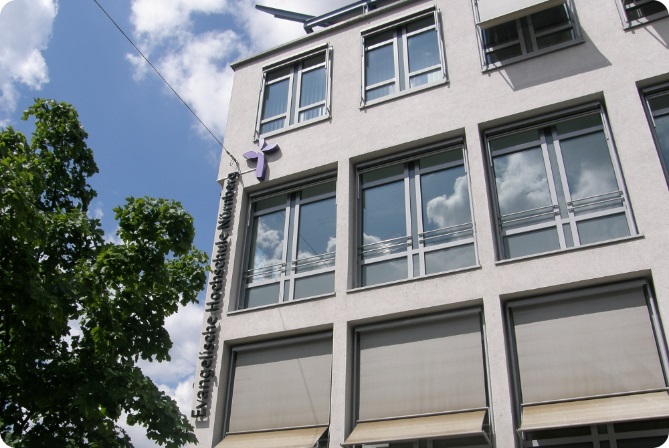 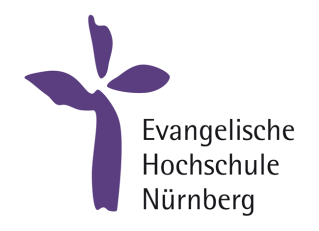 17. Forum 
Forschung • Entwicklung • TransferEine offene Veranstaltung für Lehrende, Mitarbeitende, Studierende und die interessierte Öffentlichkeit mit Beiträgen aus aktuellen Forschungs-, Entwicklungs- und Transferprojekten der Evangelischen Hochschule Nürnberg.Programm am 6. Juli 2023 – 9.30 bis 15.30 Uhr - Raum 1.15 und hybridgez. Senatsausschuss für Forschung – i.V. Prof. Dr. Thomas Popp – Präsident der Evangelischen Hochschule Nürnberg9.30 UhrBegrüßung und EinführungBegrüßung und Einführung9:35 UhrJugendarbeit in Zeiten einer sozial-ökologischen Transformation – ein WerkstattberichtProf. Dr. Katrin Valentin10:30 UhrDatenkompetenz und dateninformiertes Handeln in der Sozialen Arbeit Sebastian Ottmann, Anne-Kathrin Helten 11:30 UhrSeniorenhaus Euerdorf – ein neues Konzept zur Verhinderungspflege Prof. Dr. Christine Brendebach, Prof.  Dr. Brigitte Bürkle, Annegret Farrenkopf, Franziska Roder12.30 UhrPause: Imbiss und GesprächePause: Imbiss und Gespräche13.30 UhrEntspannt studieren in der Metropolregion Nürnberg – Stressbewältigungstrategien und Gesundheit für StudierendeProf. Dr. Dennis John, Dr. Karl-Hermann Rechberg, Martina Lenkowski14:30 Uhr Ehrenamt in der Evangelischen Landeskirche Bayern Dietmar Maschke15.30 UhrEnde der VeranstaltungEnde der Veranstaltung